 Diego Velázquez.  Cristo crucificado 300 x 347Museo del Prado 1662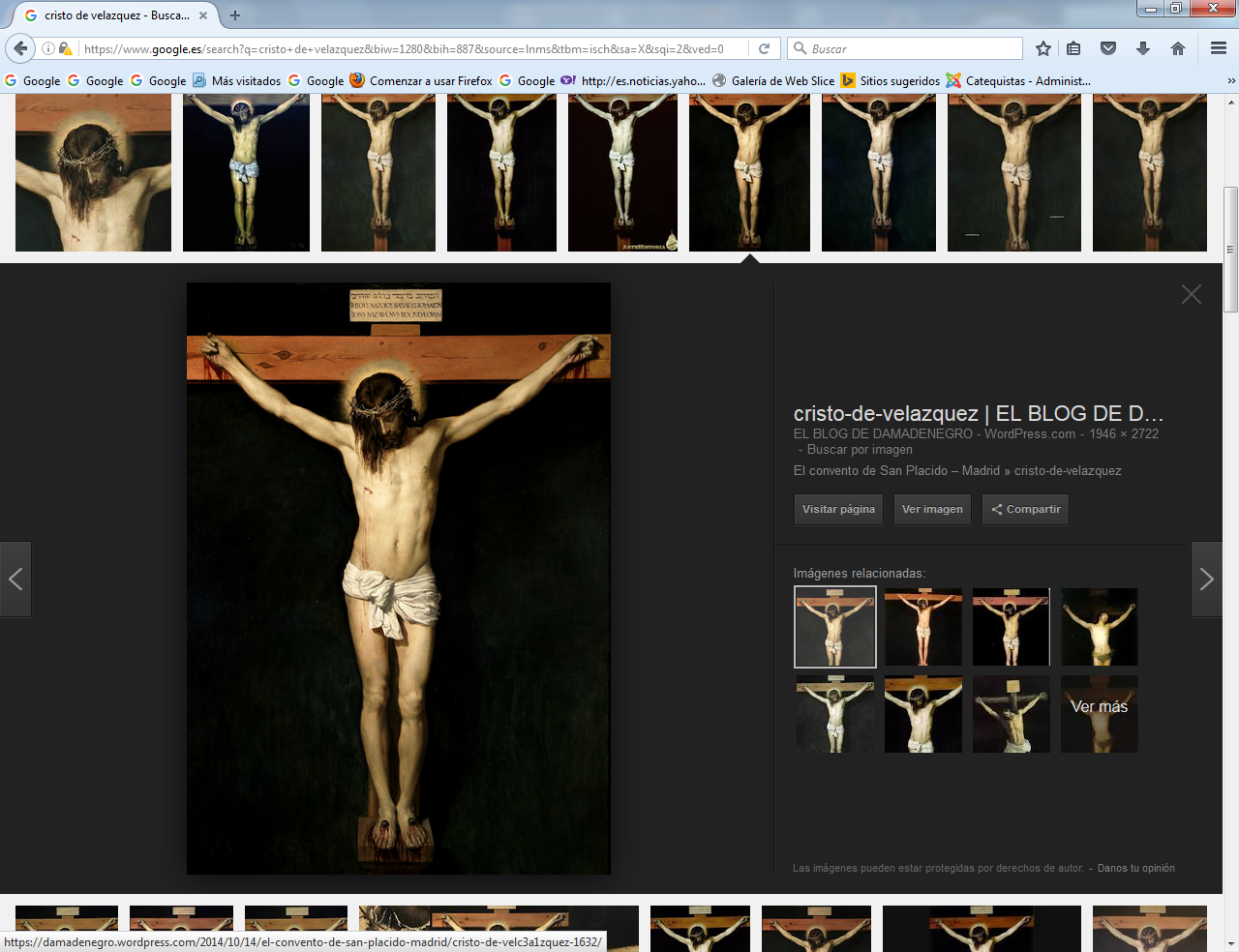 El CristoSeñor misterioso,para el que no tiene fe;respetado,para el que tiene sentido común; amorosopara el creyente que te admira y amay siempre ha caminado a tu paso.Concédenos que al admirar la maravilla de del arte,del genio que te grabó en el lienzo,nos sintamos interpelados por tu figura impresionantey concede que, por su medio, lleguemos a descubrir lo que tu entrega a la muertesignifica para todos los hombres:invitación a la sopresa para los incrédulos,gesto de esperanzsa para los indifentes,y ardorosa respuesta de entrega para tus amigos.Concede a los hombres desde la cruzque todos transformemos nuestra vida ante tu figuraemblema de redención, signo de salvación, compromiso de conversión.  Amén¡Lo amaba, lo amaba!
¡No fue sólo milagro del genio!
Lo intuyó cuando estaba dormido,
porque sólo en las sombras del sueño
se nos dan las sublimes visiones,
se nos dan los divinos conceptos,
la luz de lo grande,
la miel de lo bello...
¡Lo amaba, lo amaba!
¡Nacióle en el pecho!
No se puede soñar sin amores,
no se puede crear sin su fuego,
no se puede sentir sin sus dardos,
no se puede vibrar sin sus ecos,
volar sin sus alas,
vivir sin su aliento...
El sublime vidente dormía
del amor y del arte los sueños
-¡los sueños divinos
que duermen los genios!
¡Los que ven llamaradas de gloria
por hermosos resquicios de cielo!
Y el amor, el imán de las almas
le acercó la visión del Cordero,
la visión del dulcísimo Mártir
clavado en el leño,
con su frente de Dios dolorida,
con sus ojos de Dios entreabiertos,
con sus labios de Dios amargados,
con su boca de Dios sin aliento....
¡muerto por los hombres!,
¡por amarlos muerto!
Y el artista lo vio como era,
los sintió Dios y Mártir a un tiempo,
lo amó con entrañas
cargadas de fuego,
y en la santa visión empapado,
con divinos arrobos angélicos,
con magnéticos éxtasis líricos,
con sabrosos deliquios ascéticos,
con el ascua del fuego dramático,
con la fiebre de artísticos vértigos,
la memoria tornando a los hombres
ingratos y ciegos
débiles o locos,
ruines o perversos,
invocó a la Divina Belleza
donde beben bellezas los genios,
los justos, los santos,
los limpios, los buenos...
Y al conjuro bajaron los ángeles,
y a artista inspirado asistieron,
su paleta cargaron de sombras
y luces del cielo,
alzaron el trípode,
tendieron el lienzo,
y arrancándose plumas de raso
de las alas, pinceles le hicieron.
Y el mago del arte,
el sublime elegido, entreabiendo
los extáticos ojos cargados
de penumbras del místico ensueño,
tomó los pinceles,
somnámbulo, trémulo...
De rodillas cayeron los ángeles
y en el aire solemnes cayeron
todas las tristezas,
todos los silencios...
¡Y el genio del arte
se posó sobre el borde del lienzo!
Con fiebre en la frente,
con fuego en el pecho,
con miradas de Dios en los ojos
y en la mente arrebatos de genio
el artista empapaba de sombras
y de luces de sombras el lienzo...
No eran tintas con copias inertes,
eran vivos dolientes tormentos,
eran sangre caliente de Mártir,
eran huellas de crimen de réprobos,
eran voces justicia clamando,
y suspiros clemencia pidiendo...
¡Era el drama del mundo deicida
y el grito del cielo!...¡Y el sueño del hombre
quedó sobre el lienzo!
¡Lo amaba, lo amaba!:
¡el amor es un ala del genio!Gabriel y GalanCoronación de Maria Virgen oleo sobre lienzo 176 x 124Museo del Prado 1640 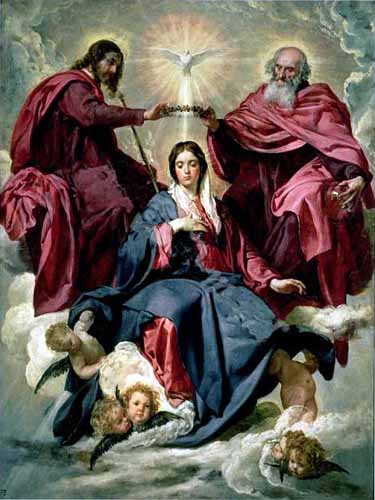 Gloriosa Trinidad, que tan expresivamente te hallas reflejadaen la pintura de diversos genios del arte; os damos las gracias los amantes dela santa Madre de Jesúspor la grandeza que en la humilde María habéis querido ensalzar en el cielo.Os bendecimos, os adoramosos solciitamos con humildadque nos hagáis participar de la limpieza de viday de los maravillosos valoresde tan singular y bendida madre de todos los hombres.Os pedimos por su intercesión, los dones del Espiritu Santo, la ternura del Padre Eternoy la  sublime limpieza del corazón de Jesúsen quien se halla encarnado el Verbo divinoy el fuego del amor del Santo Espíritu.Os damos las gracias por habernos elegido para ser cristianos,lo cual significa descubrir y adorar la sublimey misteriosa grandeza de la Trinidad divina.  AmenVelázquez 1640 Museo del Prado Cristo atado a la columna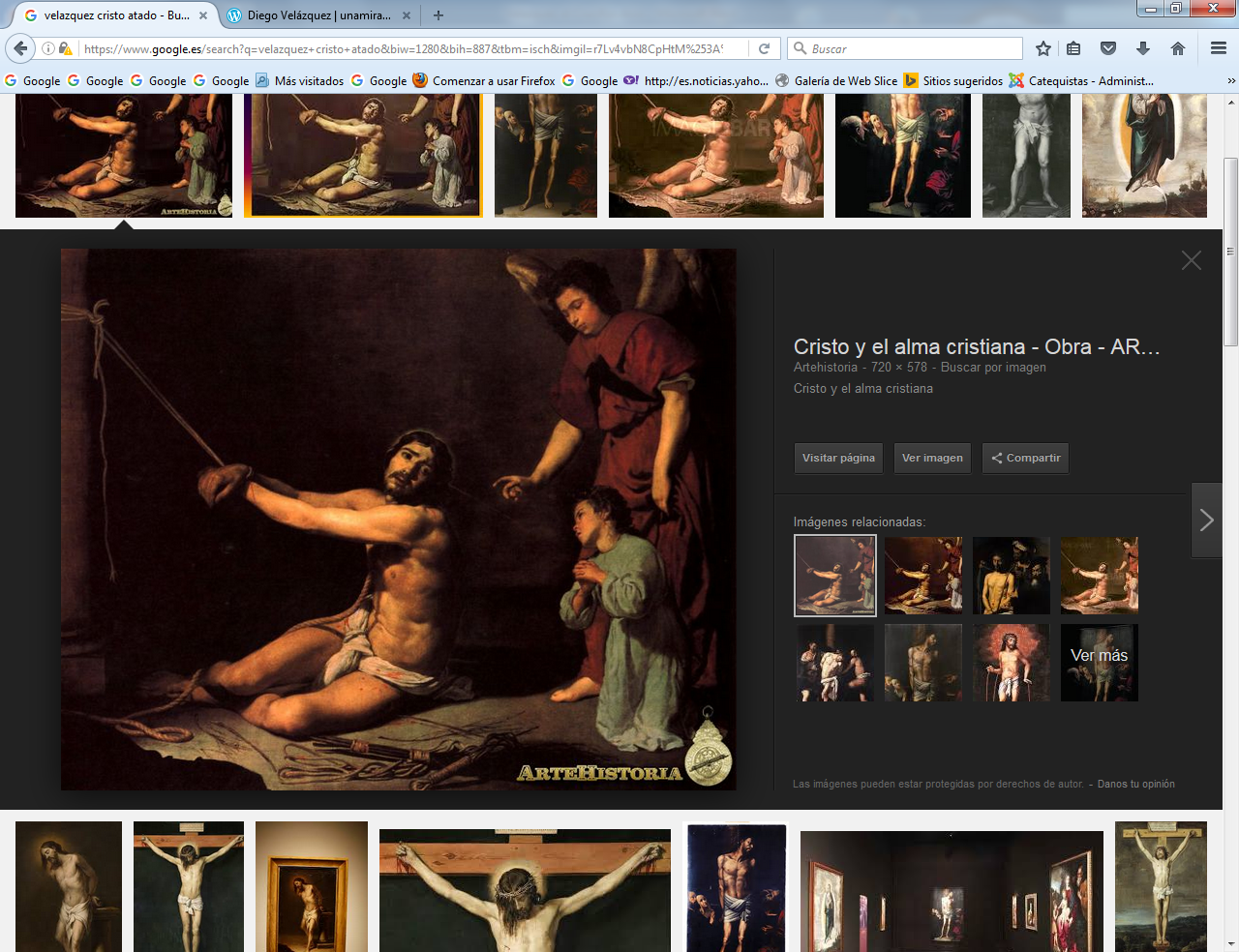 Admirado y bendito Señor Jesús,al conmtemplarte en el momento angustioso de la flagelación, castigo tremendo que ordenó Pilatos que te dieran los inhumanos sayones de los soldados,te decimos con humildad que perdonesnuestros pecados, nuestras soberbias y nuestras traiciones,por las cuales sufriste el dolor del tormento.Conmueve nuestro corazón al contemplar tu figuraatada, caída, retorcida, doloroda;y haz que recordemos toda la vida quecada pecado que cometemos o cada traición que te hacemoses un latigado sobre tu cuerpo ya destrozado y ensangrentado.Ayúdanos con tu gracia a cambiar nuestra vida;haz que nos arrepintamos de nuestra vida pasaday danos fuerzas espiritualespara mejorar nuestra vida venidera.Te lo pedimos por el amor redentor que muestrasa toda la humanidad por la que diste la vida en la Cruz.Amen